De dupe van zijn: je bent het slachtoffer, je hebt er schade van.De identiteitsdiefstal: je identiteit is wie jij bent en dan doet iemand anders alsof hij jou is.Ten einde raad zijn: j e weet niet meer wat je nog moet doen.Het imago: beeld dat mensen hebben van (iets of iemand), hoe ze jou zien.Het misbruik: Verkeerde gebruik naken van iets.Fingeren, gefingeerd: doen alsof je een ander bent.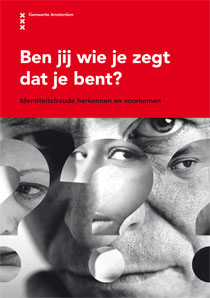 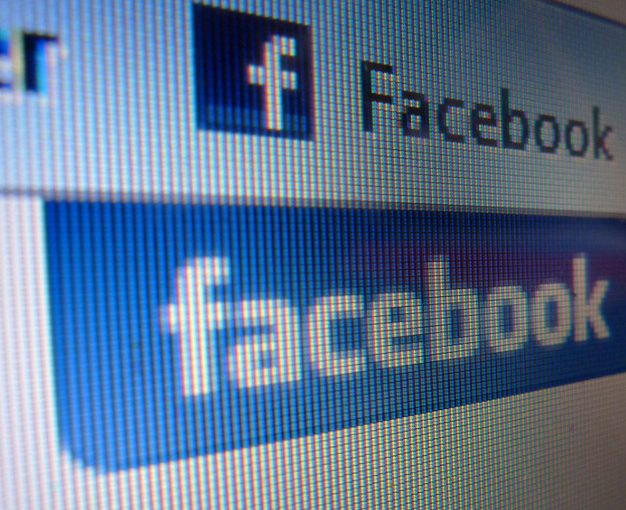 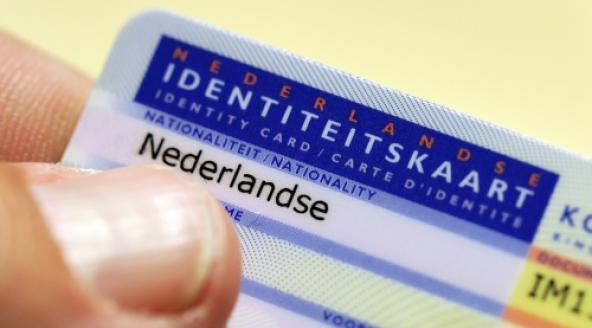 